這是準備指考的地理科複習進度，請參考並排入你的讀書計畫中。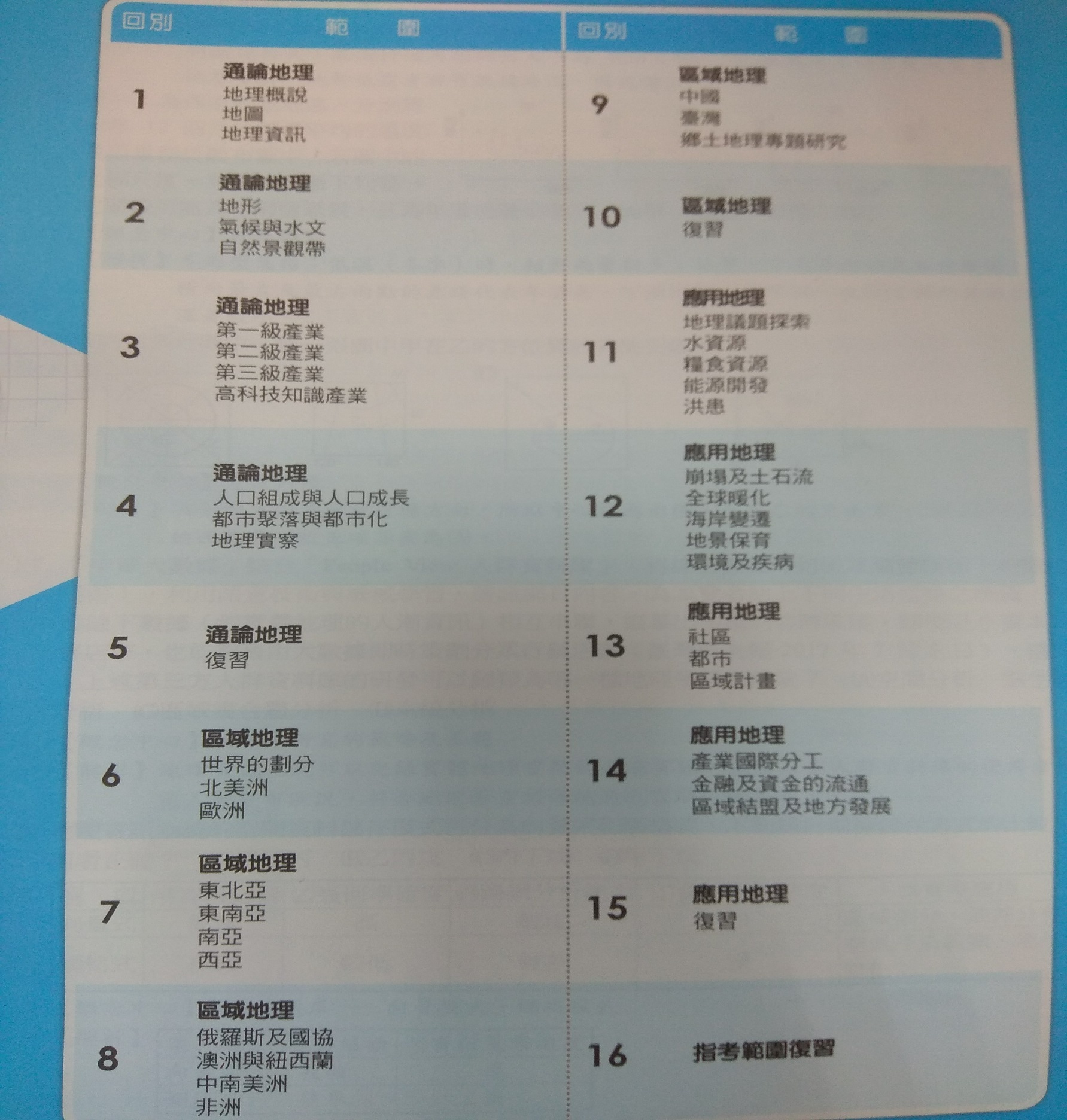 週次時間該週考試進度43/2-3/8復習卷第1.2回(第一冊全)53/9-3/15復習卷第3.4回(第二冊全)63/16-3/22復習卷第13回(第六冊前半)73/23-3/29段考83/30-4/5復習卷第6.7回(第三冊全)94/6-4/12復習卷第8.9回(第四冊全)104/13-4/19復習卷第14回(第六冊後半)114/20-4/26復習卷第15回(第六冊全)復習卷第16回(第一~六冊全)考歷屆北模試題124/27-5/3模考135/4-5/10期末考145/11-5/17歷屆指考題155/18-5/24歷屆指考題165/25-5/31復習+解題176/1-6/7復習+解題